COMUNE DI GONNESAUFFICIO  URBANISTICA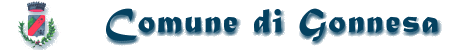 VIA SANT' ANDREA - 09010 GONNESA (CI)Tel. 0781 4680306-308 – FAX 0781 4680309mail: urbanistica@comune.gonnesa.ca.it  – utc@comune.gonnesa.ca.it  	SPETT.LE 	SINDACO / RESPONS. UFFICIO TECNICO		COMUNE DI GONNESA		VIA S. ANDREA N. 48		09010 GONNESA (CI)Oggetto:  		          RICHIESTA OCCUPAZIONE TEMPORANEA DI SUOLO PUBBLICO PER LAVORI EDILI	O PER MANOMISSIONE SUOLO PUBBLICO PER TAGLIO STRADALE(compilare IN GRASSETTO gli spazi previsti e barrare le caselle, secondo il caso che ricorre)(è obbligatorio indicare recapito telefonico fisso o cellulare o la mail per le eventuali comunicazioni)IL SOTTOSCRITTODati del richiedente: Cognome e nome (se ditta, indicare anche la denominazione)	Codice fiscale e/o Partita IVA	Data di nascita __________________________ Comune di nascita  	Residenza: Comune di 	Via/Piazza _______________________________________ n. ____ Prov. 		C.A.P. _________	Tel. / Cell. 	    Fax 		 e-mail 	______	Quale       diretto interessato                delegato da altri aventi dirittoChiedel’autorizzazione ad occupare in modo temporaneo il suolo pubblico di codesto Comune 
ubicato nel seguente indirizzo:  Via / Vico / Piazza /  Località   			civico		abitato / frazione 	___________ per l’esecuzione dei seguenti lavori edili ______________________________________________________________________ di cui alla pratica edilizia prot. _________ del __________ di cui al permesso di costruire / provvedimento unico n. _________ del __________ relativi ad attività edilizia libera per cui non è prescritta la presentazione di una pratica edilizia con ponteggio/trabattello/ecc.		 con mezzo operativo e cestello/cabina per l’esecutore per posizionare una struttura per commercio, tipologia ______________________________________________________ per allestire zona per spettacoli per svolgere una manifestazione sportiva / ricreativa altro (indicare) ; _______________________________________________________________________________________per il quale è necessaria l’occupazione temporanea di una superficie di spazio pubblico avente dimensioni di metri ___ x metri ______ per una superficie pari a mq __________ come rappresentata ed ubicata nella planimetria allegata da parte della ditta _________________________________________________________________________________in possesso del certificato di iscrizione alla categoria professionale competente per l’esecuzione dei lavori di cui trattasi da parte del soggetto giuridico denominato ______________________________________________________________________iscritto in apposito elenco provinciale / regionale / nazionale __________________________________________________________per il periodo compreso dal giorno ________ al giorno __________ per un totale di giorni _______ (date di inizio e fine comprese)comportante il pagamento dalla tassa cosi calcolata:   tariffa ________ euro / mq (Delibera G.C. n. 22 del 14/02/2017) x mq ____ x giorni ___ = euro ___________ chiede inoltre di sottoscrivere la convenzione prevista per le occupazioni temporanee pari o superiori a giorni trenta Si dichiara di ottemperare agli obblighi previsti dal D.Lgs. n. 81/2008 e ss.mm.ii., in materia di tutela della salute e sicurezza nei luoghi di lavoro, in particolare di lasciare depositato in cantiere, nei casi in cui è richiesto dalla norma, il piano di montaggio - uso - smontaggio del ponteggio (PIMUS), nonché  la restante documentazione obbligatoria in materia di sicurezza nei cantieri temporanei e mobili e quella prevista dal regolamento edilizio, in particolare il titolo edilizio abilitativo ai lavori (anche per silenzio assenso).Si dichiara di essere informato, ai sensi e per gli effetti di cui all’art. 10 della Legge 675/96 e ss.mm.ii., che i dati personali raccolti saranno trattati esclusivamente nell’ambito del procedimento per il quale la presente dichiarazione viene resa e per l’espletamento dei compiti d’ufficio in base alle vigenti norme. Ai fini del rilascio dell’autorizzazione richiesta, consapevole che in caso di documentazione insufficiente non potrà essere evasa l’istanza, si allega quanto segue:□	planimetria della località  / del lotto / dell’immobile interessato dai interessata dai lavori con evidenziata la superficie di cui è richiesta l’occupazione;□	fotocopia di un DURC in corso di validità attestante la regolarità contributiva dell’impresa esecutrice;□	N. 2 marche da bollo da € 16,00 (assolvimento del bollo) una sul presente modulo e una per l’autorizzazione da ritirare;□	Versamento di € 20,00 sul C/C n. 16215097 intestato a “Comune di Gonnesa – Servizio di Tesoreria” specificando la causale “diritti di segreteria (edilizia)”;□	Versamento di € ______ sul C/C n. 20643094 intestato a “Comune di Gonnesa – TOSAP” specificando la causale “tassa occupazione spazi ed aree pubbliche” (modulo di versamento prestampato disponibile presso l’ufficio tributi) ove dovuto (nei tagli stradali: per durata superiore alla mezza giornata, calcolato in base all’area del taglio);□	Per manomissione suolo pubblico e tagli stradali: polizza fidejussoria di importo non inferiore a quello dei lavori, stimati in base al prezzario regionale delle opere pubbliche, avente durata sino allo svincolo da parte del Comune previa verifica a 120 giorni dopo la formale comunicazione della fine dei lavori e della dichiarazione di esecuzione a regola d’arte da parte del direttore dei lavori;□	copia del documento di identità del dichiarante;N.B.: IL FIRMATARIO CON L’APPOSIZIONE DELLA FIRMA SUL PRESENTE MODULO DICHIARA DI ESSERE A CONOSCENZA CHE NON POTRANNO ESSERE EVASE RICHIESTE PRIVE DELLA PREDETTA DOCUMENTAZIONESI AUTORIZZA IL COMUNE DI GONNESA A TRASMETTERE TUTTE LE COMUNICAZIONI INERENTI IL PROCEDIMENTO RICHIESTO ALLA SEGUENTE MAIL:  ______________________________________________________________.Luogo e data _____________________		           IL RICHIEDENTE        ___________________________